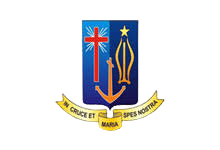 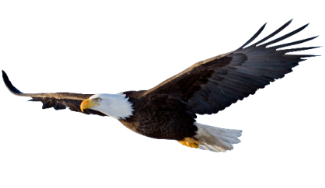 IQAC Action Plan 2023-2024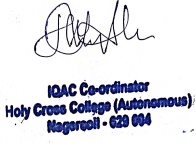 Action PlanExpected OutcomeSLOC AnalysisTo get feedback for the constructive ChangesSyllabus Revision for UG and PG Programmes based on LOCF and TANSCHETo update the Curriculum to meet Global CompetencyAcademic calendar preparationTo plan and execute the activities effectively Organise Student Induction Programme for fresher’s along with their parentsFreshers were able to display confidence and successful transition into the new academic environmentDiscipline wise Bridge Course for the freshers’To introduce the subject effectivelyOrientation/ Renewal Programme for the Junior FacultyUpdation of knowledgeCapacity Building programme for Non teaching StaffUpskilling, updating and renewing their potential A seven-day Faculty Development Programme on Quality Assurance and AccreditationFor Professional ExcellenceIntroducing two new Need-Based Programmes –    M. Sc Computer Science and B. Sc Fashion DesigningNeed-Based ProgrammesRelease of Biannual NewsletterDocumentationAQAR Submission 2022-23Quality AssessmentConduct seminars on the Revised Accreditation ProcessTo understand the Accreditation ProcessIntroduce more Value-Added CoursesTo equip the student with better placement opportunities Offer UG Internship To expose industries to student Encourage students to undertake Socially Relevant ProjectsTo find solutions for society’s challengesStudents to undertake more  MOOC CoursesTo promote online educationPreparation of detailed Course Plan and Learning Outcomes for each courseFor effective teaching-learningOrienting Faculty on Mapping and Attainment of POs, PSOs and COsTo measure AttainmentReforms in Evaluation PatternTo redesign the assessment pattern according to the need of the courseEnhancement of Learning Management System (LMS)To centralise educational contentsDeveloping Online Learning ResourcesTo meet quality education Functional MoUsCollaborative activitiesStrengthen Remedial and Mentoring Academic and Personal assistance to studentsImplementation of Equal Opportunity CellTo assist the less privileged Students Apply for Projects and PatentsEnhancing research cultureEach Faculty to Publish one paper in Scopus/ Web of ScienceTo enhance research CultureGet ISO CertificationTo develop and maintain standard quality management guidelinesCollaborative Activities with other InstitutionsTo learn from one anotherStrengthening Alumni EngagementTo enhance Alumni contribution in department activitiesConduct quality Audits – Green, Energy and EnvironmentTo sustain a green campusGrow Miyawaki forest inside and outside the campusTo improve Biodiversity, lowering air pollution and preserve the water tableSubmit data for AISHE, ARIIA and NIRF To evaluate and upgrade the institutionSelf-appraisal for Faculty To analyse and improve the teaching, Learning and Research Institutional Student Satisfaction SurveyStudent Feedback for AQAR Conduct International/ National/ State Conferences, Seminars and Workshops To update the knowledge 